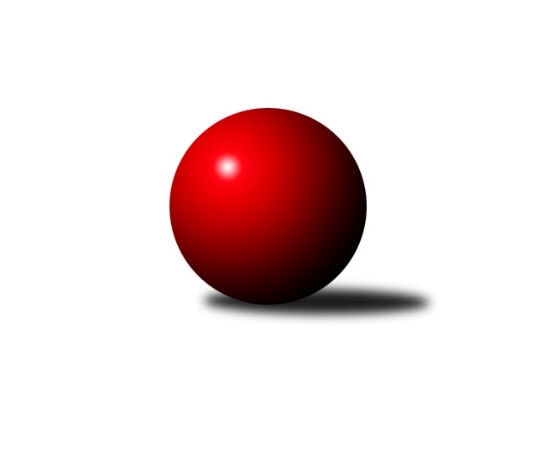 Č.17Ročník 2023/2024	30.5.2024 Sdružený Přebor Plzeňska 2023/2024Statistika 17. kolaTabulka družstev:		družstvo	záp	výh	rem	proh	skore	sety	průměr	body	plné	dorážka	chyby	1.	TJ Baník Stříbro B	16	14	0	2	97.0 : 31.0 	(245.0 : 139.0)	2911	28	2024	887	53.4	2.	TJ Dobřany C	16	13	2	1	92.0 : 36.0 	(240.5 : 143.5)	2790	28	1948	842	28.4	3.	TJ Baník Stříbro C	15	11	1	3	76.0 : 44.0 	(211.0 : 149.0)	2801	23	1973	828	52.7	4.	CB Dobřany C	15	7	2	6	59.0 : 61.0 	(165.0 : 195.0)	2743	16	1935	808	67.1	5.	TJ Přeštice A	15	7	1	7	65.0 : 55.0 	(192.5 : 167.5)	2730	15	1922	808	39.9	6.	SKK Rokycany D	15	7	1	7	58.0 : 62.0 	(175.0 : 185.0)	2741	15	1926	816	69.9	7.	SK Škoda VS Plzeň C	15	6	2	7	56.0 : 64.0 	(165.0 : 195.0)	2765	14	1960	806	67.3	8.	TJ Sokol Plzeň V B	14	5	2	7	55.0 : 57.0 	(174.5 : 161.5)	2796	12	1993	803	69.6	9.	TJ Sokol Plzeň V C	16	4	1	11	47.5 : 80.5 	(163.5 : 220.5)	2689	9	1913	775	72.8	10.	TJ Slavoj Plzeň D	15	3	0	12	41.0 : 79.0 	(153.5 : 206.5)	2791	6	1960	831	73.5	11.	TJ Slavoj Plzeň C	16	1	0	15	25.5 : 102.5 	(130.5 : 253.5)	2693	2	1916	777	86.1Tabulka doma:		družstvo	záp	výh	rem	proh	skore	sety	průměr	body	maximum	minimum	1.	TJ Baník Stříbro B	8	8	0	0	58.0 : 6.0 	(144.0 : 48.0)	3075	16	3123	3041	2.	TJ Dobřany C	9	8	0	1	54.5 : 17.5 	(144.0 : 72.0)	2404	16	2476	2335	3.	TJ Přeštice A	8	6	1	1	50.0 : 14.0 	(125.0 : 67.0)	2439	13	2630	2333	4.	TJ Baník Stříbro C	8	6	1	1	44.0 : 20.0 	(118.5 : 73.5)	3007	13	3062	2929	5.	SKK Rokycany D	7	5	0	2	34.0 : 22.0 	(88.0 : 80.0)	3031	10	3100	2928	6.	SK Škoda VS Plzeň C	7	4	2	1	34.0 : 22.0 	(85.5 : 82.5)	2854	10	2938	2708	7.	TJ Sokol Plzeň V B	7	4	1	2	37.0 : 19.0 	(98.5 : 69.5)	2998	9	3079	2872	8.	CB Dobřany C	8	4	1	3	33.0 : 31.0 	(93.5 : 98.5)	2995	9	3111	2916	9.	TJ Sokol Plzeň V C	7	2	0	5	20.5 : 35.5 	(70.0 : 98.0)	2746	4	2987	2337	10.	TJ Slavoj Plzeň D	7	1	0	6	22.0 : 34.0 	(71.0 : 97.0)	2997	2	3099	2885	11.	TJ Slavoj Plzeň C	8	1	0	7	14.0 : 50.0 	(69.5 : 122.5)	2856	2	2918	2740Tabulka venku:		družstvo	záp	výh	rem	proh	skore	sety	průměr	body	maximum	minimum	1.	TJ Dobřany C	7	5	2	0	37.5 : 18.5 	(96.5 : 71.5)	2867	12	3047	2336	2.	TJ Baník Stříbro B	8	6	0	2	39.0 : 25.0 	(101.0 : 91.0)	2913	12	3273	2335	3.	TJ Baník Stříbro C	7	5	0	2	32.0 : 24.0 	(92.5 : 75.5)	2759	10	3209	2269	4.	CB Dobřany C	7	3	1	3	26.0 : 30.0 	(71.5 : 96.5)	2693	7	3147	2414	5.	SKK Rokycany D	8	2	1	5	24.0 : 40.0 	(87.0 : 105.0)	2700	5	3066	2257	6.	TJ Sokol Plzeň V C	9	2	1	6	27.0 : 45.0 	(93.5 : 122.5)	2698	5	3035	2299	7.	SK Škoda VS Plzeň C	8	2	0	6	22.0 : 42.0 	(79.5 : 112.5)	2753	4	3058	2211	8.	TJ Slavoj Plzeň D	8	2	0	6	19.0 : 45.0 	(82.5 : 109.5)	2790	4	2997	2195	9.	TJ Sokol Plzeň V B	7	1	1	5	18.0 : 38.0 	(76.0 : 92.0)	2762	3	3084	2309	10.	TJ Přeštice A	7	1	0	6	15.0 : 41.0 	(67.5 : 100.5)	2779	2	3054	2316	11.	TJ Slavoj Plzeň C	8	0	0	8	11.5 : 52.5 	(61.0 : 131.0)	2665	0	2980	2131Tabulka podzimní části:		družstvo	záp	výh	rem	proh	skore	sety	průměr	body	doma	venku	1.	TJ Baník Stříbro B	10	9	0	1	62.0 : 18.0 	(156.0 : 84.0)	2973	18 	6 	0 	0 	3 	0 	1	2.	TJ Dobřany C	10	8	1	1	57.5 : 22.5 	(152.5 : 87.5)	2678	17 	4 	0 	1 	4 	1 	0	3.	TJ Baník Stříbro C	10	7	0	3	47.0 : 33.0 	(138.5 : 101.5)	2764	14 	4 	0 	1 	3 	0 	2	4.	CB Dobřany C	10	5	2	3	40.0 : 40.0 	(104.0 : 136.0)	2750	12 	3 	1 	2 	2 	1 	1	5.	TJ Sokol Plzeň V B	10	4	2	4	43.0 : 37.0 	(128.0 : 112.0)	2877	10 	3 	1 	1 	1 	1 	3	6.	SKK Rokycany D	10	5	0	5	40.0 : 40.0 	(119.5 : 120.5)	2837	10 	4 	0 	2 	1 	0 	3	7.	SK Škoda VS Plzeň C	10	4	1	5	37.0 : 43.0 	(113.0 : 127.0)	2812	9 	3 	1 	0 	1 	0 	5	8.	TJ Přeštice A	9	3	1	5	36.0 : 36.0 	(112.0 : 104.0)	2756	7 	3 	1 	1 	0 	0 	4	9.	TJ Sokol Plzeň V C	10	3	1	6	31.5 : 48.5 	(103.5 : 136.5)	2705	7 	2 	0 	2 	1 	1 	4	10.	TJ Slavoj Plzeň C	9	1	0	8	17.0 : 55.0 	(77.5 : 138.5)	2786	2 	1 	0 	2 	0 	0 	6	11.	TJ Slavoj Plzeň D	10	1	0	9	21.0 : 59.0 	(91.5 : 148.5)	2701	2 	0 	0 	5 	1 	0 	4Tabulka jarní části:		družstvo	záp	výh	rem	proh	skore	sety	průměr	body	doma	venku	1.	TJ Dobřany C	6	5	1	0	34.5 : 13.5 	(88.0 : 56.0)	2810	11 	4 	0 	0 	1 	1 	0 	2.	TJ Baník Stříbro B	6	5	0	1	35.0 : 13.0 	(89.0 : 55.0)	2887	10 	2 	0 	0 	3 	0 	1 	3.	TJ Baník Stříbro C	5	4	1	0	29.0 : 11.0 	(72.5 : 47.5)	3044	9 	2 	1 	0 	2 	0 	0 	4.	TJ Přeštice A	6	4	0	2	29.0 : 19.0 	(80.5 : 63.5)	2592	8 	3 	0 	0 	1 	0 	2 	5.	SK Škoda VS Plzeň C	5	2	1	2	19.0 : 21.0 	(52.0 : 68.0)	2701	5 	1 	1 	1 	1 	0 	1 	6.	SKK Rokycany D	5	2	1	2	18.0 : 22.0 	(55.5 : 64.5)	2719	5 	1 	0 	0 	1 	1 	2 	7.	TJ Slavoj Plzeň D	5	2	0	3	20.0 : 20.0 	(62.0 : 58.0)	2963	4 	1 	0 	1 	1 	0 	2 	8.	CB Dobřany C	5	2	0	3	19.0 : 21.0 	(61.0 : 59.0)	2898	4 	1 	0 	1 	1 	0 	2 	9.	TJ Sokol Plzeň V B	4	1	0	3	12.0 : 20.0 	(46.5 : 49.5)	2756	2 	1 	0 	1 	0 	0 	2 	10.	TJ Sokol Plzeň V C	6	1	0	5	16.0 : 32.0 	(60.0 : 84.0)	2713	2 	0 	0 	3 	1 	0 	2 	11.	TJ Slavoj Plzeň C	7	0	0	7	8.5 : 47.5 	(53.0 : 115.0)	2546	0 	0 	0 	5 	0 	0 	2 Zisk bodů pro družstvo:		jméno hráče	družstvo	body	zápasy	v %	dílčí body	sety	v %	1.	Stanislav Zoubek 	TJ Baník Stříbro B 	14	/	16	(88%)	48	/	64	(75%)	2.	Jiří Jelínek 	TJ Dobřany C 	13.5	/	15	(90%)	43	/	60	(72%)	3.	Zuzana Záveská 	TJ Baník Stříbro B 	13	/	15	(87%)	43	/	60	(72%)	4.	Martin Krištof 	TJ Dobřany C 	12	/	15	(80%)	41	/	60	(68%)	5.	Jiří Vavřička 	SKK Rokycany D 	12	/	15	(80%)	39	/	60	(65%)	6.	Petr Trdlička 	TJ Dobřany C 	12	/	16	(75%)	45	/	64	(70%)	7.	Karel Smrž 	TJ Baník Stříbro B 	12	/	16	(75%)	41	/	64	(64%)	8.	Libor Vít 	TJ Sokol Plzeň V B 	11	/	14	(79%)	43	/	56	(77%)	9.	Martin Andrš 	TJ Baník Stříbro C 	11	/	15	(73%)	38	/	60	(63%)	10.	Koloman Lázók 	TJ Dobřany C 	10.5	/	13	(81%)	33	/	52	(63%)	11.	David Junek 	TJ Baník Stříbro C 	10	/	11	(91%)	38	/	44	(86%)	12.	Karel Vavřička 	TJ Přeštice A 	10	/	12	(83%)	33	/	48	(69%)	13.	Jindřich Mašek 	TJ Sokol Plzeň V C 	10	/	12	(83%)	31	/	48	(65%)	14.	Jan Vlach 	TJ Baník Stříbro B 	10	/	13	(77%)	35	/	52	(67%)	15.	Zdeněk Eichler 	CB Dobřany C 	10	/	14	(71%)	37.5	/	56	(67%)	16.	Petr Zíka 	SK Škoda VS Plzeň C 	10	/	15	(67%)	38	/	60	(63%)	17.	Miroslav Hrad 	TJ Baník Stříbro C 	9	/	12	(75%)	33	/	48	(69%)	18.	Pavel Troch 	TJ Sokol Plzeň V C 	9	/	13	(69%)	34	/	52	(65%)	19.	Alexander Kalas 	TJ Slavoj Plzeň D 	9	/	13	(69%)	32.5	/	52	(63%)	20.	Patrik Kolář 	TJ Sokol Plzeň V B 	9	/	14	(64%)	34	/	56	(61%)	21.	Milan Kubát 	TJ Přeštice A 	9	/	14	(64%)	30	/	56	(54%)	22.	Pavel Spisar 	TJ Baník Stříbro C 	9	/	15	(60%)	37.5	/	60	(63%)	23.	Miroslav Šteffl 	TJ Přeštice A 	9	/	15	(60%)	32.5	/	60	(54%)	24.	Karel Majner 	SK Škoda VS Plzeň C 	8	/	11	(73%)	28	/	44	(64%)	25.	Jiří Hůrka 	TJ Baník Stříbro B 	8	/	13	(62%)	28.5	/	52	(55%)	26.	Jan Valdman 	TJ Sokol Plzeň V C 	8	/	14	(57%)	32.5	/	56	(58%)	27.	Martin Karkoš 	TJ Sokol Plzeň V B 	8	/	14	(57%)	31	/	56	(55%)	28.	Rudolf Březina 	TJ Slavoj Plzeň D 	8	/	14	(57%)	26	/	56	(46%)	29.	Jiří Karlík 	TJ Sokol Plzeň V C 	7.5	/	16	(47%)	29.5	/	64	(46%)	30.	Matěj Beníšek 	SKK Rokycany D 	7	/	11	(64%)	24	/	44	(55%)	31.	Pavel Šulc 	CB Dobřany C 	7	/	12	(58%)	24	/	48	(50%)	32.	Michal Duchek 	TJ Baník Stříbro B 	7	/	13	(54%)	29.5	/	52	(57%)	33.	Michal Pilař 	SKK Rokycany D 	7	/	13	(54%)	28	/	52	(54%)	34.	Šárka Sýkorová 	SK Škoda VS Plzeň C 	7	/	13	(54%)	27.5	/	52	(53%)	35.	Zdeněk Weigl 	SK Škoda VS Plzeň C 	7	/	15	(47%)	34.5	/	60	(58%)	36.	Petr Beneš 	TJ Baník Stříbro C 	7	/	15	(47%)	27	/	60	(45%)	37.	Roman Janota 	TJ Přeštice A 	6	/	7	(86%)	23	/	28	(82%)	38.	Milan Gleissner 	TJ Dobřany C 	6	/	8	(75%)	21	/	32	(66%)	39.	Petr Bohuslav 	SKK Rokycany D 	6	/	10	(60%)	26.5	/	40	(66%)	40.	Karel Ganaj 	TJ Baník Stříbro C 	6	/	12	(50%)	29.5	/	48	(61%)	41.	Zdeňka Nová 	CB Dobřany C 	6	/	13	(46%)	25	/	52	(48%)	42.	Vlastimil Hlavatý 	TJ Slavoj Plzeň D 	6	/	14	(43%)	28	/	56	(50%)	43.	Natálie Bajerová 	TJ Slavoj Plzeň D 	6	/	15	(40%)	23.5	/	60	(39%)	44.	Jan Kraus 	TJ Slavoj Plzeň C 	5	/	11	(45%)	19	/	44	(43%)	45.	Josef Tětek 	TJ Sokol Plzeň V B 	5	/	11	(45%)	18.5	/	44	(42%)	46.	Kamila Novotná 	CB Dobřany C 	5	/	11	(45%)	18.5	/	44	(42%)	47.	Vendula Blechová 	CB Dobřany C 	5	/	12	(42%)	23.5	/	48	(49%)	48.	Jiří Kroupa 	TJ Přeštice A 	5	/	12	(42%)	15	/	48	(31%)	49.	Václav Pavlíček 	TJ Sokol Plzeň V B 	5	/	13	(38%)	21.5	/	52	(41%)	50.	Václava Flaišhanzová 	SK Škoda VS Plzeň C 	5	/	14	(36%)	18.5	/	56	(33%)	51.	Petr Sloup 	TJ Dobřany C 	4	/	9	(44%)	20.5	/	36	(57%)	52.	Josef Hora 	TJ Přeštice A 	4	/	9	(44%)	20	/	36	(56%)	53.	Milan Vlček 	TJ Baník Stříbro B 	4	/	9	(44%)	17	/	36	(47%)	54.	František Vaněček 	TJ Sokol Plzeň V B 	4	/	9	(44%)	14.5	/	36	(40%)	55.	Jan Beníšek 	SKK Rokycany D 	4	/	12	(33%)	17.5	/	48	(36%)	56.	Andrea Pytlíková 	SKK Rokycany D 	4	/	13	(31%)	14.5	/	52	(28%)	57.	Jaroslav Honsa 	TJ Slavoj Plzeň C 	4	/	14	(29%)	20.5	/	56	(37%)	58.	Iva Černá 	TJ Slavoj Plzeň C 	4	/	14	(29%)	19	/	56	(34%)	59.	Jaromír Kotas 	TJ Slavoj Plzeň C 	4	/	15	(27%)	25.5	/	60	(43%)	60.	David Wohlmuth 	SKK Rokycany D 	3	/	4	(75%)	12	/	16	(75%)	61.	Václav Štych 	TJ Dobřany C 	3	/	4	(75%)	11	/	16	(69%)	62.	Jaroslav Zavadil 	TJ Přeštice A 	3	/	8	(38%)	15.5	/	32	(48%)	63.	Veronika Šulcová 	CB Dobřany C 	3	/	8	(38%)	14	/	32	(44%)	64.	Miroslav Čepický 	TJ Přeštice A 	3	/	8	(38%)	14	/	32	(44%)	65.	Václav Brožík 	TJ Slavoj Plzeň D 	3	/	9	(33%)	16	/	36	(44%)	66.	Jan Mertl 	TJ Dobřany C 	3	/	11	(27%)	14	/	44	(32%)	67.	Oldřich Lohr 	TJ Sokol Plzeň V C 	3	/	16	(19%)	15.5	/	64	(24%)	68.	Zbyněk Hirschl 	TJ Přeštice A 	2	/	2	(100%)	8	/	8	(100%)	69.	Petr Ježek 	TJ Dobřany C 	2	/	5	(40%)	12	/	20	(60%)	70.	Michal Novosad 	TJ Slavoj Plzeň D 	2	/	5	(40%)	9	/	20	(45%)	71.	Veronika Nováková 	TJ Slavoj Plzeň C 	2	/	8	(25%)	12	/	32	(38%)	72.	Josef Fišer 	CB Dobřany C 	2	/	8	(25%)	9	/	32	(28%)	73.	Karel Jindra 	SK Škoda VS Plzeň C 	2	/	10	(20%)	13.5	/	40	(34%)	74.	Radek Pěnička 	TJ Sokol Plzeň V C 	2	/	15	(13%)	17	/	60	(28%)	75.	Václav Reithmaier 	TJ Slavoj Plzeň C 	2	/	15	(13%)	14	/	60	(23%)	76.	Hana Hofreitrová 	TJ Slavoj Plzeň C 	1.5	/	8	(19%)	11	/	32	(34%)	77.	Václav Dubec 	TJ Baník Stříbro B 	1	/	1	(100%)	3	/	4	(75%)	78.	Ondřej Musil 	CB Dobřany C 	1	/	1	(100%)	2	/	4	(50%)	79.	Dalibor Henrich 	TJ Slavoj Plzeň C 	1	/	3	(33%)	2	/	12	(17%)	80.	Libor Pelcman 	TJ Sokol Plzeň V B 	1	/	4	(25%)	7	/	16	(44%)	81.	Marcela Hessová 	CB Dobřany C 	1	/	9	(11%)	8.5	/	36	(24%)	82.	Jiří Hebr 	SK Škoda VS Plzeň C 	1	/	10	(10%)	4	/	40	(10%)	83.	Alena Nekulová 	SKK Rokycany D 	1	/	11	(9%)	12.5	/	44	(28%)	84.	Matyáš Luhan 	TJ Slavoj Plzeň D 	1	/	13	(8%)	11.5	/	52	(22%)	85.	Pavel Schwarz 	SKK Rokycany D 	0	/	1	(0%)	1	/	4	(25%)	86.	Josef Michal 	TJ Přeštice A 	0	/	3	(0%)	1.5	/	12	(13%)	87.	Zdeněk Jeremiáš 	TJ Slavoj Plzeň C 	0	/	3	(0%)	1	/	12	(8%)	88.	Jan Jirovský 	TJ Sokol Plzeň V B 	0	/	4	(0%)	5	/	16	(31%)	89.	Hana Vosková 	TJ Slavoj Plzeň D 	0	/	7	(0%)	7	/	28	(25%)	90.	Jiří Diviš 	TJ Sokol Plzeň V C 	0	/	7	(0%)	2	/	28	(7%)	91.	Hana Spisarová 	TJ Baník Stříbro C 	0	/	8	(0%)	5	/	32	(16%)Průměry na kuželnách:		kuželna	průměr	plné	dorážka	chyby	výkon na hráče	1.	SKK Rokycany, 1-4	3009	2114	895	74.7	(501.6)	2.	CB Dobřany, 1-4	2993	2103	890	74.3	(498.9)	3.	TJ Slavoj Plzeň, 1-4	2967	2081	886	77.0	(494.6)	4.	Stříbro, 1-4	2923	2039	883	68.2	(487.2)	5.	Sokol Plzeň V, 1-4	2870	2012	858	74.9	(478.4)	6.	SK Škoda VS Plzeň, 1-4	2826	2003	823	84.4	(471.0)	7.	TJ Přeštice, 1-2	2376	1705	671	14.3	(396.1)	8.	TJ Dobřany, 1-2	2358	1675	683	9.3	(393.1)Nejlepší výkony na kuželnách:SKK Rokycany, 1-4TJ Baník Stříbro B	3273	3. kolo	Michal Pilař 	SKK Rokycany D	587	3. koloSKK Rokycany D	3100	15. kolo	Michal Duchek 	TJ Baník Stříbro B	584	3. koloSKK Rokycany D	3100	3. kolo	Karel Smrž 	TJ Baník Stříbro B	579	3. koloTJ Sokol Plzeň V B	3084	8. kolo	Michal Pilař 	SKK Rokycany D	578	5. koloSKK Rokycany D	3056	5. kolo	Jiří Vavřička 	SKK Rokycany D	568	15. koloSKK Rokycany D	3032	1. kolo	Jiří Vavřička 	SKK Rokycany D	567	10. koloSKK Rokycany D	3007	10. kolo	Jiří Vavřička 	SKK Rokycany D	565	1. koloTJ Slavoj Plzeň D	2997	15. kolo	Alexander Kalas 	TJ Slavoj Plzeň D	565	15. koloSKK Rokycany D	2994	6. kolo	Petr Bohuslav 	SKK Rokycany D	565	6. koloTJ Slavoj Plzeň C	2980	10. kolo	Zuzana Záveská 	TJ Baník Stříbro B	562	3. koloCB Dobřany, 1-4TJ Baník Stříbro B	3164	5. kolo	Zdeněk Eichler 	CB Dobřany C	577	17. koloCB Dobřany C	3111	17. kolo	Karel Smrž 	TJ Baník Stříbro B	572	5. koloTJ Dobřany C	3047	13. kolo	Alexander Kalas 	TJ Slavoj Plzeň D	566	17. koloCB Dobřany C	3040	7. kolo	Zdeňka Nová 	CB Dobřany C	561	9. koloSKK Rokycany D	3038	7. kolo	Josef Fišer 	CB Dobřany C	560	10. koloSK Škoda VS Plzeň C	3031	3. kolo	Stanislav Zoubek 	TJ Baník Stříbro B	559	5. koloCB Dobřany C	3024	13. kolo	Karel Majner 	SK Škoda VS Plzeň C	557	3. koloCB Dobřany C	3017	10. kolo	Veronika Šulcová 	CB Dobřany C	552	7. koloTJ Sokol Plzeň V B	3004	10. kolo	Martin Krištof 	TJ Dobřany C	548	13. koloCB Dobřany C	2974	5. kolo	Zdeněk Eichler 	CB Dobřany C	548	13. koloTJ Slavoj Plzeň, 1-4TJ Baník Stříbro C	3209	8. kolo	David Junek 	TJ Baník Stříbro C	599	8. koloCB Dobřany C	3147	6. kolo	Zdeněk Weigl 	SK Škoda VS Plzeň C	583	17. koloTJ Slavoj Plzeň D	3099	6. kolo	Alexander Kalas 	TJ Slavoj Plzeň D	565	6. koloTJ Slavoj Plzeň D	3098	16. kolo	Jiří Vavřička 	SKK Rokycany D	565	4. koloTJ Baník Stříbro B	3082	13. kolo	Pavel Šulc 	CB Dobřany C	564	6. koloSKK Rokycany D	3066	4. kolo	Zdeňka Nová 	CB Dobřany C	563	12. koloSK Škoda VS Plzeň C	3058	17. kolo	Petr Bohuslav 	SKK Rokycany D	561	4. koloCB Dobřany C	3054	12. kolo	Miroslav Šteffl 	TJ Přeštice A	555	11. koloTJ Přeštice A	3054	11. kolo	Pavel Troch 	TJ Sokol Plzeň V C	553	15. koloTJ Baník Stříbro C	3053	14. kolo	Pavel Spisar 	TJ Baník Stříbro C	551	14. koloStříbro, 1-4TJ Baník Stříbro B	3123	8. kolo	David Junek 	TJ Baník Stříbro C	598	3. koloTJ Baník Stříbro B	3096	6. kolo	David Junek 	TJ Baník Stříbro C	591	15. koloTJ Baník Stříbro B	3094	7. kolo	Stanislav Zoubek 	TJ Baník Stříbro B	582	2. koloTJ Baník Stříbro B	3077	2. kolo	David Junek 	TJ Baník Stříbro C	566	12. koloTJ Baník Stříbro B	3076	14. kolo	Michal Duchek 	TJ Baník Stříbro B	559	6. koloTJ Baník Stříbro B	3073	4. kolo	Stanislav Zoubek 	TJ Baník Stříbro B	556	1. koloTJ Baník Stříbro C	3062	3. kolo	Martin Andrš 	TJ Baník Stříbro C	554	3. koloTJ Baník Stříbro B	3061	1. kolo	Stanislav Zoubek 	TJ Baník Stříbro B	551	8. koloTJ Baník Stříbro B	3052	16. kolo	Zdeněk Weigl 	SK Škoda VS Plzeň C	551	10. koloTJ Baník Stříbro B	3041	10. kolo	David Junek 	TJ Baník Stříbro C	550	11. koloSokol Plzeň V, 1-4TJ Baník Stříbro B	3117	17. kolo	Patrik Kolář 	TJ Sokol Plzeň V B	574	13. koloTJ Sokol Plzeň V B	3079	13. kolo	Jan Valdman 	TJ Sokol Plzeň V C	560	4. koloTJ Sokol Plzeň V B	3058	7. kolo	Martin Karkoš 	TJ Sokol Plzeň V B	558	1. koloTJ Sokol Plzeň V B	3033	9. kolo	Libor Vít 	TJ Sokol Plzeň V B	546	11. koloTJ Baník Stříbro B	3017	12. kolo	Karel Smrž 	TJ Baník Stříbro B	545	17. koloTJ Sokol Plzeň V B	3012	11. kolo	Jindřich Mašek 	TJ Sokol Plzeň V C	544	8. koloTJ Sokol Plzeň V B	3002	15. kolo	David Junek 	TJ Baník Stříbro C	544	1. koloTJ Baník Stříbro C	2998	1. kolo	Josef Tětek 	TJ Sokol Plzeň V B	543	15. koloTJ Sokol Plzeň V C	2987	4. kolo	Václav Brožík 	TJ Slavoj Plzeň D	543	14. koloTJ Sokol Plzeň V B	2981	17. kolo	Jiří Vavřička 	SKK Rokycany D	541	16. koloSK Škoda VS Plzeň, 1-4TJ Baník Stříbro C	3050	16. kolo	David Junek 	TJ Baník Stříbro C	571	16. koloSK Škoda VS Plzeň C	2938	16. kolo	Alexander Kalas 	TJ Slavoj Plzeň D	547	11. koloSK Škoda VS Plzeň C	2906	11. kolo	Martin Andrš 	TJ Baník Stříbro C	532	16. koloSK Škoda VS Plzeň C	2881	4. kolo	Šárka Sýkorová 	SK Škoda VS Plzeň C	527	14. koloTJ Slavoj Plzeň D	2876	11. kolo	Jiří Vavřička 	SKK Rokycany D	525	12. koloSK Škoda VS Plzeň C	2860	14. kolo	Josef Tětek 	TJ Sokol Plzeň V B	523	4. koloSK Škoda VS Plzeň C	2848	2. kolo	Zdeněk Weigl 	SK Škoda VS Plzeň C	521	2. koloSK Škoda VS Plzeň C	2840	6. kolo	Zdeněk Weigl 	SK Škoda VS Plzeň C	520	11. koloTJ Přeštice A	2790	2. kolo	Petr Zíka 	SK Škoda VS Plzeň C	519	2. koloTJ Sokol Plzeň V B	2782	4. kolo	Petr Zíka 	SK Škoda VS Plzeň C	518	16. koloTJ Přeštice, 1-2TJ Přeštice A	2630	10. kolo	Roman Janota 	TJ Přeštice A	472	10. koloTJ Přeštice A	2546	15. kolo	Zbyněk Hirschl 	TJ Přeštice A	458	15. koloTJ Přeštice A	2459	7. kolo	Milan Kubát 	TJ Přeštice A	456	10. koloTJ Přeštice A	2458	13. kolo	Milan Kubát 	TJ Přeštice A	446	17. koloTJ Baník Stříbro C	2418	10. kolo	Karel Vavřička 	TJ Přeštice A	446	13. koloCB Dobřany C	2414	8. kolo	Roman Janota 	TJ Přeštice A	444	13. koloTJ Přeštice A	2395	8. kolo	David Junek 	TJ Baník Stříbro C	440	10. koloTJ Přeštice A	2354	17. kolo	Miroslav Šteffl 	TJ Přeštice A	439	10. koloTJ Přeštice A	2339	5. kolo	Karel Vavřička 	TJ Přeštice A	436	1. koloTJ Dobřany C	2336	1. kolo	Karel Vavřička 	TJ Přeštice A	436	10. koloTJ Dobřany, 1-2TJ Dobřany C	2476	17. kolo	Jan Vlach 	TJ Baník Stříbro B	467	9. koloCB Dobřany C	2444	2. kolo	Jindřich Mašek 	TJ Sokol Plzeň V C	447	17. koloTJ Dobřany C	2441	4. kolo	Petr Trdlička 	TJ Dobřany C	442	12. koloTJ Dobřany C	2434	12. kolo	Petr Trdlička 	TJ Dobřany C	438	16. koloTJ Dobřany C	2427	2. kolo	Libor Vít 	TJ Sokol Plzeň V B	435	14. koloTJ Sokol Plzeň V C	2405	17. kolo	Kamila Novotná 	CB Dobřany C	435	2. koloTJ Dobřany C	2392	9. kolo	Pavel Troch 	TJ Sokol Plzeň V C	433	17. koloTJ Dobřany C	2391	11. kolo	Jiří Jelínek 	TJ Dobřany C	432	4. koloTJ Baník Stříbro B	2376	9. kolo	Martin Krištof 	TJ Dobřany C	432	17. koloTJ Dobřany C	2373	14. kolo	Petr Trdlička 	TJ Dobřany C	430	14. koloČetnost výsledků:	8.0 : 0.0	10x	7.0 : 1.0	16x	6.5 : 1.5	1x	6.0 : 2.0	17x	5.0 : 3.0	6x	4.0 : 4.0	6x	3.0 : 5.0	7x	2.0 : 6.0	14x	1.5 : 6.5	1x	1.0 : 7.0	4x	0.0 : 8.0	3x